Summary:The following additions are suggested for the section: “Scenarios for Calibration of Mac simulator” in  the simulation scenario document: 11-14- 0980-02-00ax Simulation Scenarios.Test 5a: One BSS with multiple STAsGoal: Testing deferral on both energy detection and preamble detection within a single BSS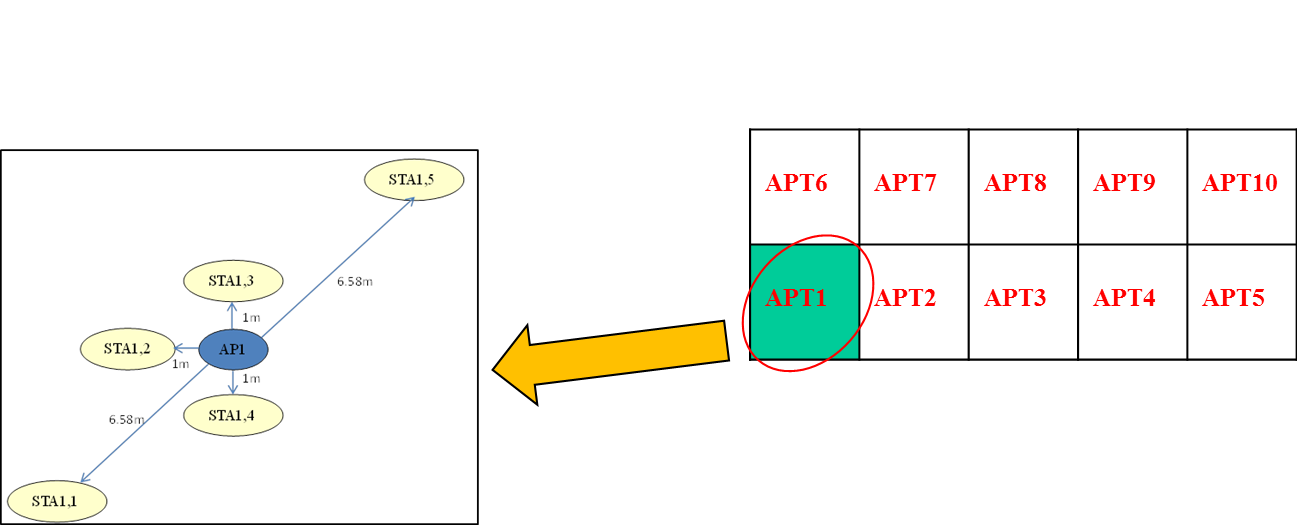 STA2 to STA4 & AP are within ED range of each other; STA1, 5 is outside of ED range but inside PD range of each otherParameters:CCA energy threshold -62 dBm in 20 MHzPreamble Detection Threshold -82 in 20 MHz20 MHz channelAggregation= 2 MPDUsMSDU size 1500 bytesMax number of retries 10MCS 0TxPower AP:20 dBm/antennaTxPower STA: 15 dBm/antenna1 tx antenna 1 rx antennaNoise figure 5 dB.Per curve: AWGN  (TBD)Pathloss file: TBDOutput: MAC tput cdfRun the simulation at least 20 times with different random seeds, each run should simulate at least 4 secondsCompare 5%-tile,50%-tile,90%-tile, mean throughput of all STAsTest 5b: Same as test 5a, with RTS/CTS onTest 6a: Two BSSs with multiple STAsGoal:     Testing deferral on both energy detection and Preamble detection when there are 2 BSSs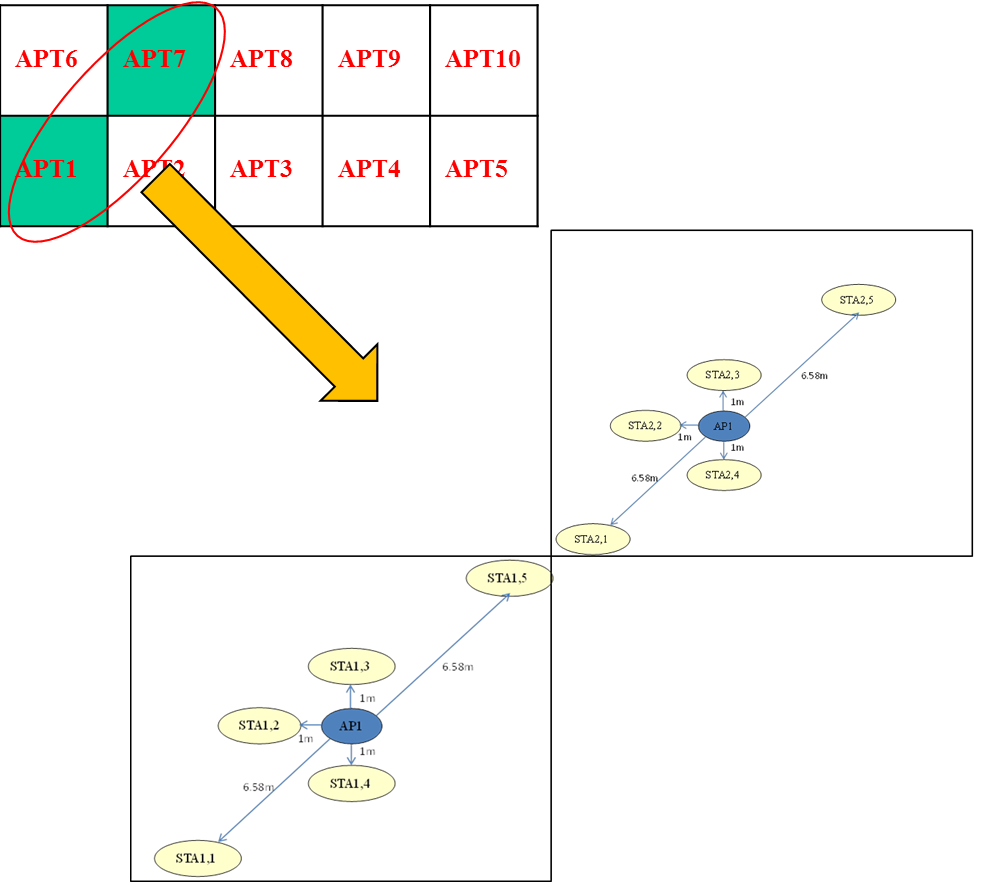 STAi,2 to STAi,4 & APi are within ED range of each other; STAi,1, STAi,5 are outside of ED but inside PD range of each otherSTA1,5 and STA2,1 are within ED range of each otherParameters: same as test 5Deferral to OBSS packets: Nodes defer to any received packet received from an OBSSOption 1: Nodes may choose to stop decoding packet if it is from OBSS.  Option 2:  Nodes decode any packet they lock on to regardless of  whether it’s from an OBSS or not. Output: MAC throughput c.d.f.-Run the simulation at least 20 times with different random seeds-5%-tile,50%-tile,90%-tile, mean throughput of all STAsTest 6b: same as test 6a, with RTS/CTS onPathloss Model for Test 5 and 6Channel model are TGax model:No Antenna gainNo shadowingPL=40.05+20*log10(fc/2.4e9)+20*log10(min(d,5))+(d>5)*35*log10(d/5) +5*Wd is the distance between two nodesIf two nodes are in different apartments, 2 Walls are assumedNodes location coordinates (with reference point (0,0) at the left-bottom cornor of apartment 1):Pathloss Matrix for Test 5:Pathloss matrix for Test 6:Additional Test Cases for MAC calibrationAdditional Test Cases for MAC calibrationAdditional Test Cases for MAC calibrationAdditional Test Cases for MAC calibrationAdditional Test Cases for MAC calibrationDate:  2014-09-16Date:  2014-09-16Date:  2014-09-16Date:  2014-09-16Date:  2014-09-16Author(s):Author(s):Author(s):Author(s):Author(s):NameAffiliationAddressPhoneemailGwen BarriacQualcommQingjiang TianQualcommSimone Merlin,QualcommGeorge CherianQualcommNode IndexCoordinate X(meter)Coordinate Y(meter)AP155AP21515STA1,10.50.2STA1,245STA1,356STA1,454STA1,59.59.8STA2,110.510.2STA2,21415STA2,31516STA2,41514STA2,519.519.8AP1STA1,1STA1,2STA1,3STA1,4STA1,5AP10.0064.5846.4346.4346.4364.58STA1,164.580.0063.0266.2462.8975.11STA1,246.4363.020.0049.4449.4466.16STA1,346.4366.2449.440.0052.4562.89STA1,446.4362.8949.4452.450.0066.24STA1,564.5875.1166.1662.8966.240.00AP1AP2STA1,1STA1,2STA1,3STA1,4STA1,5STA2,1STA2,2STA2,3STA2,4STA2,5AP10.0086.2164.5846.4346.4346.4364.5876.7185.4586.9785.4592.01AP286.210.0092.0186.9785.4586.9776.7164.5846.4346.4346.4364.58STA1,164.5892.010.0063.0266.2462.8975.1186.2191.5092.5491.4996.21STA1,246.4386.9763.020.0049.4449.4466.1678.1586.2187.6686.2892.53STA1,346.4385.4566.2449.440.0052.4562.8975.3484.6186.2184.7091.49STA1,446.4386.9762.8949.4452.450.0066.2478.0986.2887.7286.2192.54STA1,564.5876.7175.1166.1662.8966.240.0057.0775.2578.0975.3486.21STA2,176.7164.5886.2178.1575.3478.0957.070.0063.0266.2462.8975.11STA2,285.4546.4391.5086.2184.6186.2875.2563.020.0049.4449.4466.16STA2,386.9746.4392.5487.6686.2187.7278.0966.2449.440.0052.4562.89STA2,485.4546.4391.4986.2884.7086.2175.3462.8949.4452.450.0066.24STA2,592.0164.5896.2192.5391.4992.5486.2175.1166.1662.8966.240.00